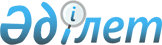 О внесении изменения и дополнений в Указ Президента Республики Казахстан от 27 мая 2020 года № 340 "О создании Государственной комиссии по восстановлению экономического роста при Президенте Республики Казахстан"
					
			Утративший силу
			
			
		
					Указ Президента Республики Казахстан от 8 июля 2020 года № 368. Утратил силу Указом Президента Республики Казахстан от 3 января 2024 года № 429.
      Сноска. Утратил силу Указом Президента РК от 03.01.2024 № 429 (вводится в действие после дня его первого официального опубликования).
      ПОСТАНОВЛЯЮ:    
      1. Внести в Указ Президента Республики Казахстан от 27 мая 2020 года № 340 "О создании Государственной комиссии по восстановлению экономического роста при Президенте Республики Казахстан" (опубликованный в газете "Казахстанская правда" от 28 мая 2020 года № 102 (29229) следующие изменение и дополнения:  
      ввести в состав Государственной комиссии по восстановлению экономического роста при Президенте Республики Казахстан, созданной вышеназванным Указом:  
      Дуйсенову Тамару Босымбековну - помощника Президента Республики Казахстан - заведующего Отделом по контролю за рассмотрением обращений Администрации Президента Республики Казахстан,   
      Цоя Алексея Владимировича - Министра здравоохранения Республики Казахстан; 
      вывести из состава вышеназванной Комиссии Биртанова Е.А.
      2. Настоящий Указ вводится в действие со дня его подписания.
					© 2012. РГП на ПХВ «Институт законодательства и правовой информации Республики Казахстан» Министерства юстиции Республики Казахстан
				
      Президент     Республики Казахстан

К. Токаев    
